Lampiran 3INSTRUMEN UNTUK VALIDATORPENGGUNAAN METODE DRILL UNTUK MENINGKATKAN KEMANDIRIAN AKTIVITAS MAKAN MURID TUNAGRAHITA SEDANG KELAS DASAR III DI SLB YPKS BAJENG KABUPATEN GOWANURVIKHA SYAM1445042019JURUSAN PENDIDIKAN LUAR BIASAFAKULTAS ILMU PENDIIDIKANUNIVERSITAS NEGERI MAKASSAR2018Dr. H. Syamsuddin, M.Sidi-	MakassarDalam rangka penyelesaian studi (penyusunan skripsi) saya dan berdasarkan pertimbangan keahlian, secara purposive bapak yang terpilih sebagai validator untuk menilai validalitasi instrument peneitian tersebut.Saya sangat mengharapkan kesempatan bapak untuk menilai setiap pertanyaan pada instrumen yang saya kembangkan dalam rangka penelitian “Penggunaan Metode Drill untuk Meningkatkan Kemandirian Aktivitas Makan Murid Tunagrahita Sedang Kelas Dasar III Di SLB YPKS Bajeng Kabupaten Gowa” Penilaian bapak pada tes didasarkan pada tingkat kesesuaian antara standar kompetensi, kompetensi dasar, dan indicator terhadap butir-butir soal.Sebagai acuan/pertimbangan dalam member penilaian pada instrument tersebut, saya lampirkan kisi-kisi dan instrument tes objektif yang telah dikembangkan dan PPIHasil penelitian dari bapak merupakan bantuan yang tak terhingga nilainya dalam proses penyelesaian studi saya. Semoga Allah swt memberikan hidayah dan magfirah-nya, aamiin. Nurvikha SyamPENGEMBANGAN KISI – KISI TESMata Pelajaran		: BINA DIRI	Kelas/Semester		: III/ 3 (Tunagrahita)Standar Kompetensi             : Merawat Diri.LEMBAR VALIDASI LANGKAH – LANGKAH PEMBELAJARAN ASPEK PENILAIANJudul : Penggunaan Metode Drill untuk Meningkatkan Kemandirian Aktivitas Makan Murid Tunagrahita Sedang Kelas Dasar III di SLB YPKS Bajeng Kabupaten GowaVariabel Penelitian: Kemandirian dalam aktivitas makanDefinis Operosional Variabel : Variabel dalam penelitian ini yaitu kemandirian dalam aktivitas makan adalah skor yang diperoleh subjek melalui tes kemandirian dalam aktivitas makan yang diindikasikan oleh kemampuan : a) berdoa sebelum makan, b) mencuci tangan dengan benar menggunakan kobokan, c) mengambil piring makan, d) mengambil makanan dengan rapih, e) menuangkan air ke dalam gelas, f) memasukkan makanan kedalam mulut, g) mengunyah makanan secara perlahan, h) setelah selesai makan, anak perlu mencuci tangan di kobokan, i) setelah itu mengeringkan tangan dengan menggunakan serbet.Petunjuk PengisianBapak dimohon untuk memberi penilaian terhadap tingkat kesesuaian antara standar kompetensi, kompetensi dasar, IPK, dan langkah-langkah makan terhadap butir soal pertanyaan dengan memberi  tanda () untuk setiap pertanyaan pada kolom tingkat kesesuaian. Adapaun kriteria pengisian, yaitu:Sesuai (skor 4) jika terdapat kesesuaian antara SK, KD, IPK, dan Langkah-langkah makanAgak sesuai (skor 3) jika SK, KD, IPK  agak sesuai dengan Langkah-langkah makan Kurang sesuai (skor 2) jika SK, KD, IPK kurang sesuai dengan langkah-langkah makan Tidak sesuai (skor 1) jika tidak ada kesesuaian antara SK,KD,IPK dan langkah-langkah makanSaran / perbaikan..............................................................................................................................................................................................................................................................................................................................................................................................................................................................................................................................................................................................................................................................................................................................................................................................................................................................................................................................................................................................................................................................................................................................................................................................................................................................................................................................................................................................................												Makassar,  	Mei 2018																													           Validator,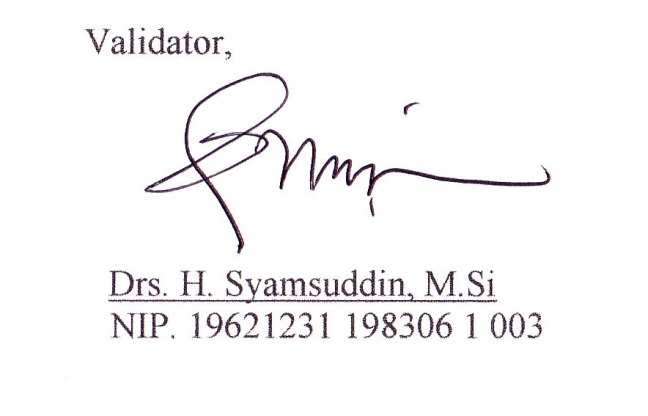 									                 Drs. H. Syamsuddin, M.Si			 NIP. 19621231 198306 1 003INSTRUMEN UNTUK VALIDATORPENGGUNAAN METODE DRILLUNTUK MENINGKATKAN KEMANDIRIAN AKTIVITAS MAKAN MURID TUNAGRAHITA SEDANG KELAS DASAR III DI SLB YPKS BAJENG KABUPATEN GOWANURVIKHA SYAM1445042019JURUSAN PENDIDIKAN LUAR BIASAFAKULTAS ILMU PENDIIDIKANUNIVERSITAS NEGERI MAKASSAR2018Prof. Dr. H. Abdul Hadis, M.Pddi-	MakassarDalam rangka penyelesaian studi (penyusunan skripsi) saya dan berdasarkan pertimbangan keahlian, secara purposive bapak yang terpilih sebagai validator untuk menilai validalitasi instrument peneitian tersebut.Saya sangat mengharapkan kesempatan bapak untuk menilai setiap pertanyaan pada instrumen yang saya kembangkan dalam rangka penelitian “Penggunaan Metode Drill untuk Meningkatkan Kemandirian Aktivitas Makan Murid Tunagrahita Sedang Kelas Dasar III Di SLB YPKS Bajeng Kabupaten Gowa” Penilaian bapak pada tes didasarkan pada tingkat kesesuaian antara standar kompetensi, kompetensi dasar, dan indikator terhadap butir-butir soal.Sebagai acuan/pertimbangan dalam member penilaian pada instrument tersebut, saya lampirkan kisi-kisi dan instrumen tes objektif yang telah dikembangkan dan PPIHasil penelitian dari bapak merupakan bantuan yang tak terhingga nilainya dalam proses penyelesaian studi saya. Semoga Allah swt memberikan hidayah dan magfirah-nya, aamiin. Nurvikha SyamPENGEMBANGAN KISI – KISI TESMata Pelajaran		: BINA DIRI	Kelas/Semester		: III/ 3 (Tunagrahita)Standar Kompetensi            : Merawat Diri.LEMBAR VALIDASI LANGKAH – LANGKAH PEMBELAJARAN ASPEK PENILAIANJudul : Penggunaan Metode Drill untuk Meningkatkan Kemandirian Aktivitas Makan Murid Tunagrahita Sedang Kelas Dasar III di SLB YPKS Bajeng Kabupaten GowaVariabel Penelitian: Kemandirian dalam aktivitas makanDefinis Operosional Variabel : Variabel dalam penelitian ini yaitu kemandirian dalam aktivitas makan adalah skor yang diperoleh subjek melalui tes kemandirian dalam aktivitas makan yang diindikasikan oleh kemampuan : a) berdoa sebelum makan, b) mencuci tangan dengan benar menggunakan kobokan, c) mengambil piring makan, d) mengambil makanan dengan rapih, e) menuangkan air ke dalam gelas, f) memasukkan makanan kedalam mulut, g) mengunyah makanan secara perlahan, h) setelah selesai makan, anak perlu mencuci tangan di kobokan, i) setelah itu mengeringkan tangan dengan menggunakan serbet.Petunjuk PengisianBapak dimohon untuk memberi penilaian terhadap tingkat kesesuaian antara standar kompetensi, kompetensi dasar, IPK, dan langkah-langkah makan terhadap butir soal pertanyaan dengan memberi tanda () untuk setiap pertanyaan pada kolom tingkat kesesuaian. Adapaun kriteria pengisian, yaitu:Sesuai (skor 4) jika terdapat kesesuaian antara SK, KD, IPK, dan Langkah-langkah makanAgak sesuai (skor 3) jika SK, KD, IPK  agak sesuai dengan Langkah-langkah makan Kurang sesuai (skor 2) jika SK, KD, IPK kurang sesuai dengan langkah-langkah makan Tidak sesuai (skor 1) jika tidak ada kesesuaian antara SK, KD,  IPK dan langkah-langkah makanB. Saran / perbaikan............................................................................................................................................................................................................................................................................................................................................................................................................................................................................................................................................................................................................................................................................................................................................................................................................................................................................................................................................................................................................................................................................................................................................................................................................												Makassar,  	Mei 2018																													           Validator,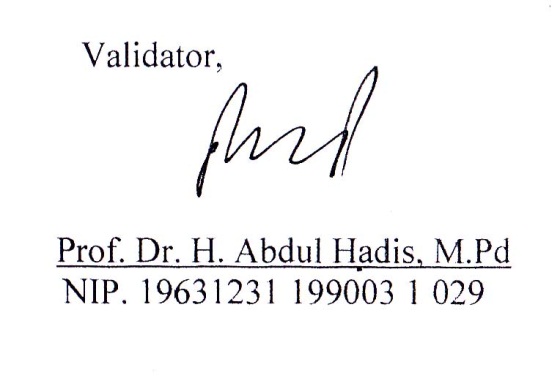 Prof. Dr. H. Abdul Hadis, M.Pd		         NIP. 19631231 199003 1 029 Kompetensi DasarIPKIndikator SoalButir SoalNomor ButirKemandirian aktivitas merawat diri (aktivitas makanMurid dapat melakukan aktivitas makan secara mandiri sesuai dengan langkah-langkah yang adaAnak mampu melakukan aktivitas makan secara mandiriBerdoa sebelum makanMencuci tangan dengan benar menggunakan kobokanMengambil piring makanMengambil makanan dengan rapihMenuangkan air ke dalam gelasMemasukkan makanan kedalam mulutMengunyah makanan secara perlahan,Setelah selesai makan, anak perlu mencuci tangan di kobokanSetelah itu mengeringkan tangan dengan menggunakan serbet.123456789SKKDIPKMateriLangkah – langkah PembelajaranPenilaian ValidasiPenilaian ValidasiPenilaian ValidasiPenilaian ValidasiSKKDIPKMateriLangkah – langkah PembelajaranSesuai(4)Agak Sesuai(3)Kurang Sesuai(2)Tidak Sesuai(1)Merawat diriKemandirian aktivitas merawat diri (aktivitas makanMurid dapat melakukanaktivitas makan secara mandiri sesuai dengan langkah-langkah yang adaPenggunaan metode drill untuk meningkatkan kemandirian aktivitas makan Membuka kegiatan pembelajaran dengan berdoaMenyampaikan tujuan yang harus dicapaiMenjelaskan langkah-langkah aktivitas makan secara spesifik dan berurutanMendemonstrasikan cara makan yang baikBerdoa sebelum makanMencuci tangan dengan benar menggunakan kobokanMengambil piring makanMengambil makanan dengan rapihMenuangkan air kedalam gelasMemasukkan makanan kedalam mulutMengunyah makanan secara perlahanSetelah selesai makan, anak perlu mencuci tangan di kobokanSetelah itu mengeringkan tangan dengan menggunakan serbet.Guru memulai latihan dengan hal-hal yang sederhana duluGuru menciptakan suasana yang menyenangkan/menyejukkan Guru meyakinkan murid agar tertarik untuk ikut dalam latihan Guru memberikan kesempatan murid untuk terus berlatih Apabila latihan sudah selesai, guru mengintruksikan kepada murid untuk melakukan aktifitas makan secara mandiri sesuai arahan dan langkah-langkah aktivitas makan yang diberikan oleh guru. Guru harus terus memberikan motivasi kepada murid agar terus melakukan latihan secara berkesinambungan sehingga latihan yang diberikan dapat semakin melekat, terampil dan terbiasa. Drill dihentikan jika siswa sudah makan secara mandiri (terampil, dan bisa melakukan dengan baik)Melaksanakan perbaikan terhadap kesalahan-kesalahan yang dilakukan oleh murid.Memberikan latihan penenangan.Kompetensi DasarIPKIndikator SoalButir SoalNomor ButirKemandirian aktivitas merawat diri (aktivitas makanMurid dapat melakukan aktivitas makan secara mandiri sesuai dengan langkah-langkah yang adaAnak mampu melakukan aktivitas makan secara mandiriBerdoa sebelum makanMencuci tangan dengan benar menggunakan kobokanMengambil piring makanMengambil makanan dengan rapihMenuangkan air ke dalam gelasMemasukkan makanan kedalam mulutMengunyah makanan secara perlahan,Setelah selesai makan, anak perlu mencuci tangan di kobokanSetelah itu mengeringkan tangan dengan menggunakan serbet.123456789SKKDIPKMateriLangkah – langkah PembelajaranPenilaian ValidasiPenilaian ValidasiPenilaian ValidasiPenilaian ValidasiSKKDIPKMateriLangkah – langkah PembelajaranSesuai(4)Agak Sesuai(3)Kurang Sesuai(2)Tidak Sesuai(1)Merawat diriKemandirian aktivitas merawat diri (aktivitas makanMurid dapat melakukan aktivitas makan secara mandiri sesuai dengan langkah-langkah yang adaPenggunaan metode drill untuk meningkatkan kemandirian aktivitas makan Membuka kegiatan pembelajaran dengan berdoaMenyampaikan tujuan yang harus dicapaiMenjelaskan langkah-langkah aktivitas makan secara spesifik dan berurutanMendemonstrasikan cara makan yang baikBerdoa sebelum makanMencuci tangan dengan benar menggunakan kobokanMengambil piring makanMengambil makanan dengan rapihMenuangkan air kedalam gelasMemasukkan makanan kedalam mulutMengunyah makanan secara perlahanSetelah selesai makan, anak perlu mencuci tangan di kobokanSetelah itu mengeringkan tangan dengan menggunakan serbet.Memulai latihan dengan hal-hal yang sederhana duluMenciptakan suasana yang menyenangkan/menyejukkan Meyakinkan murid agar tertarik untuk ikut dalam latihan Memberikan kesempatan murid untuk terus berlatih Apabila latihan sudah selesai, guru mengintruksikan kepada murid untuk melakukan aktifitas makan secara mandiri sesuai arahan dan langkah-langkah aktivitas makan yang diberikan oleh guru. Guru harus terus memberikan motivasi kepada murid agar terus melakukan latihan secara berkesinambungan sehingga latihan yang diberikan dapat semakin melekat, terampil dan terbiasa.  Drill dihentikan jika siswa sudah makan secara mandiri (terampil, dan bisa melakukan dengan baik) Melaksanakan perbaikan terhadap kesalahan-kesalahan yang dilakukan oleh murid. Memberikan latihan penenangan.